基本信息基本信息 更新时间：2024-04-23 17:04  更新时间：2024-04-23 17:04  更新时间：2024-04-23 17:04  更新时间：2024-04-23 17:04 姓    名姓    名白江龙白江龙年    龄36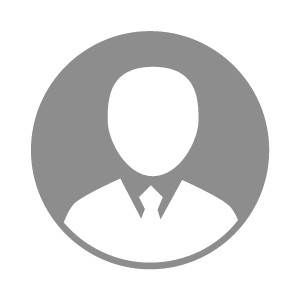 电    话电    话下载后可见下载后可见毕业院校青海畜牧兽医学院邮    箱邮    箱下载后可见下载后可见学    历大专住    址住    址陕西陕西期望月薪10000-20000求职意向求职意向养殖场技术经理养殖场技术经理养殖场技术经理养殖场技术经理期望地区期望地区陕西省陕西省陕西省陕西省教育经历教育经历就读学校：青海畜牧兽医学院 就读学校：青海畜牧兽医学院 就读学校：青海畜牧兽医学院 就读学校：青海畜牧兽医学院 就读学校：青海畜牧兽医学院 就读学校：青海畜牧兽医学院 就读学校：青海畜牧兽医学院 工作经历工作经历自我评价自我评价其他特长其他特长